 Comme c’est Joli !  Tous ces Artichauts !    Les  fRaises ! 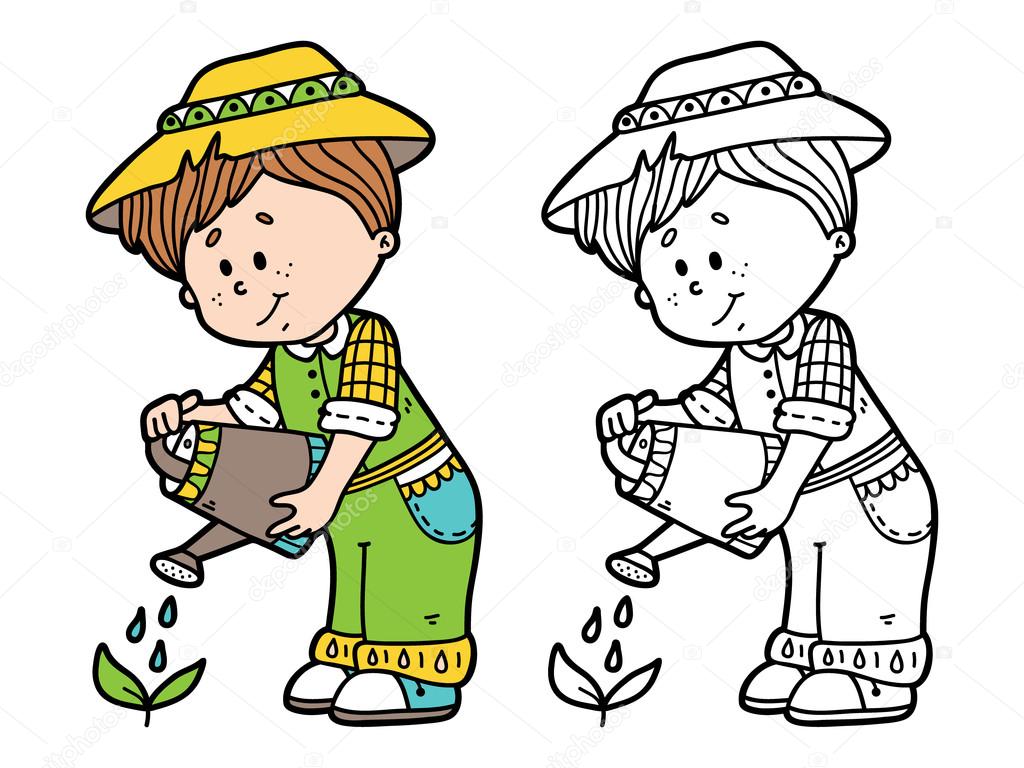       les petits radis ! les figues !et même un  bananier !merci les jardiniers !!!création collective GS 